Old Pueblo Rotary ClubTuesday, November 10, 2020 (ZOOM)Club Meeting Notes#2020-014Agenda:Call Meeting to Order (12:10 pm)WelcomePledge of AllegianceInspirational MomentAnnouncements – Club and District 5500Service Projects UpdateClub Member Check-ins (Pat picks 3)Beth Dannheim, Paul DeLorme, & Jim BrunenkantSergeant at Arms (Beto)Gold CupHappy Bucks50 / 50 Tickets now available (monthly drawing)https://saguaro-tucson-rotary-club-foundation.square.site/TODAY’S SPEAKER:  Ellie Patterson, DG 5500, 2019-2020    The Four Way Test (Sam)Close Meeting (1:10 pm)Inspirational Moments:November comes and November goes. With the last red berries and the first white snows. With night coming early and dawn coming late, and ice in the bucket and frost by the gate. The fires burn and the kettles sing, and earth sinks to rest until next spring. – Clyde WatsonIn November, the smell of food is different. It is an orange smell. A squash and pumpkin smell. It tastes like cinnamon and can fill up a house in the morning, can pull everyone from bed in a fog. Food is better in November than any other time of the year. – Cynthia RylantDon’t wait until the fourth Thursday in November, to sit with family and friends to give thanks. Make every day a day of Thanksgiving. – Charmaine J Forde Club Announcements:Special OPR Club Board Meeting needed.  I’d like to request that the OPR Board remain on the Zoom after today’s meeting.  I will not take longer than 5 minutes.November 2020 Service Project:  COMPLETE.  OPR Club teamed with D5500 and the U.S. Army Tucson Recruiting Company for Handbags of Hope.Thank you: Rene Ground, Project Leader.  Glenn and Marg Garrett.  Paul Hawkins.  Dana Rothstein, our potential new member for your many contributions with this club service project. Old Pueblo Rotary Club (Tucson), with support from the local United States Army Tucson Recruiting Company, purchased and filled 40 “Handbags of Hope.” The handbags were donated to Primavera and Casa de los Niños to distribute to women escaping domestic violence or leaving other dangerous, unhealthy situations.  Each agency received 20 brand-new totes filled with shampoo, conditioner, sunscreen, lotion, soap, toothpaste, toothbrushes, dental floss, hand sanitizer, socks, shower shoes, deodorant, and other hygiene items.  Old Pueblo Rotarians raised more than $2,000 to cover the cost of the totes and supplies.   Together with personnel from the local United States Army Recruiting Company, Rotarians stuffed the totes and delivered them to the agencies for distribution.The “Handbags of Hope,” a Rotary District 5500 service project, scheduled for completion at the September District Conference, was reassigned to individual Rotary clubs due to COVID-19 pandemic.  Women escaping domestic violence or leaving other dangerous, unhealthy situations are often more vulnerable and without resources during the holidays.  The goal of this project was to provide a ray of hope to vulnerable women by providing them with some basic, necessary hygiene items in an attractive, reusable handbag.December 2020 Service Project:  On-going.  Gifts of Love Program, Interfaith Community Services.Asking OPR members to sponsor a child during the Christmas Holiday Season.  10-12 Children requested.  Purchase Christmas gifts and wrap them.  Shoes, Coats, and undergarments.  $25 minimum.  Predominately in Flowing Wells School District.  Additionally, we’re being asked to purchase a $25 – $50 Grocery Gift Card for a Christmas Meal for entire family.US Army Tucson Recruiting Company (Dan Rothstein) wants to participate. Looking for Club Service Project Leaders.  Please contact Pat Kerr if you have interest.Third Space Cookies and Cakes Auction – early December 2020.  Beto do you an update for us?Weekly OPR Club Meetings and monthly Club Board Meetings Announcement.  For the safety of our club members and with the approval of the Old Pueblo Rotary Club Board (October 30, 2020), we will continue to host our weekly club and monthly board meetings over Zoom through December 2020.The OPR Club Board will reevaluate when to return to in-person meetings in mid-December.District 5500 Notes: INDOOR RIDE TO END POLIO.  Following appropriate safety procedures, several Indoor Rides to End Polio are scheduled to take place in our District during November.  The El Tour/Ride to End Polio has been postponed until April 10, 2021; however, several Clubs are moving forward with Indoor Rides during the traditional November period of the El Tour/Ride to End Polio using various formats and not necessarily indoors.  	Indoor Ride alternatives include: team members riding their own stationary bikes; team members riding the stationary bikes at their fitness clubs; individual team members organizing small-group outdoor rides such as on The Rillito River Loop; some Clubs have one person riding his or her own stationary bike.Whatever the format, Club members are encouraged to support these riders.  For more information, contact Charlotte Harris at charharris@aol.com.  Remember that all donations in support of riders are credited towards one’s next Paul Harris Fellow and, for the polio effort, all donations are matched by the Gates Foundation 2 to 1.OPR Club 5-year Bylaws Review.  Final reviews.  Next step - Committee Chair will present the updated Bylaws to the OPR Club Board for approval.Service Above Self.	The motto of Rotarians is "Service above Self." It reminds Rotarians to think of how they can help others instead of selfish thoughts. The motto originated when Paul Harris, the founder of Rotary, asked Rotarian Frank Collins to address the participants of the second annual Rotary Convention. The year was 1911. Frank Collins, a fruit merchant from Minneapolis, in the impromptu speech, told how his club had used the phrase "Service, Not Self" as a motto and that it was fundamental to them as to what it meant to be a Rotarian. The speech and the motto struck a chord with all the Rotarians. It really did neatly sum up in three words what Rotary, at its core, was all about. The Convention participants took the motto back to their own clubs and soon it captured the imaginations of all Rotarians.  Over time the motto evolved to "Service Above Self".  At the 1950 Rotary Convention, the motto was officially adopted. Frank Collins' simple idea remains as evocative today as it was nearly 100 years ago.  Interestingly, Frank Collins' Minneapolis Rotary Club was also one of the first clubs to have weekly luncheon meetings. They have become a fixture of most Rotary clubs the world over.Club Service Projects:July 2020 Service Project - COMPLETE.  Supported Youth On Their Own - YOTO.  Old Pueblo Club partnered with Rincon Club on their Rotary Assist Project to benefit the Youth On Their Own's Emergency COVID-19 Fund.  Our OPR Club raised $1,050 of the $4K total.  Project Leader Jesse Andre.August 2020 Service Project - COMPLETE.  Southern Arizona Food Bank Food Distro.  Helped Community Food Bank of Southern Arizona to load food at Kino Stadium.  12 club and family members helped serve 141,158.24 pounds of food to 1285 households in the Tucson community.  Furthermore, OPR Club Members & Foundation raised and provided a $500 donation to the Community Food Bank of Southern Arizona.  Project Leader Pat KerrSeptember 2020 Service Project:  COMPLETE.  District Matching Grant Project.  Delivery of Hots Spots to Flowing Wells School students and families.  Big Thanks to Justhy, Tori, Jim, Paul Hawkins, and David Baker for all their delivery activities.  Supported 50+ FW School System Students / Families.  $12,000 project.  D5500 Matching Grant Close-out Paperwork submitted.  Project Leader David Becker.October 2020 Service Project: COMPLETE.  Fall Clean-up / Trash Removal.  Fall Clean-up in and around Flowing Wells High School.  OPR Club is partnering with Tucson Clean & Beautiful Inc..  19 OPR Club Members and U.S. Army Soldiers from the Tucson Recruiting Company participated.  Project Leader Pat Kerr.November 2020 Service Project: COMPLETE.  Handbags of Hope.  Old Pueblo Rotary Club (Tucson), with support from the local United States Army Tucson Recruiting Company, purchased and filled 40 “Handbags of Hope.” The handbags were donated to Primavera and Casa de los Niños to distribute to women escaping domestic violence or leaving other dangerous, unhealthy situations. Project Leader Rene Ground.December 2020 Service Project:  ON-GOING.  Gifts of Love Program, Interfaith Community Services. Directly support the Interfaith Community Services Gifts of Love Program.  The ICS Gifts of Love program helps families who do not have enough at particularly demanding times of year: the holidays and back to school. We match pre-screened families in need with generous individuals, organizations and faith partners to provide gifts during the holiday season.  Project Leader Pat Kerr.January 2021 Service Project:  Sock Drive for Flowing Wells School System.February 2021 Service Project: Tucson Million Trees.  Project Leader Karen Riddle.March 2021 Service Project:April 2021 Service Project: Rotary Peace Pole – Flowing Wells High School.  Joe Daniszewski is leading this activity.  If you would like more information, contact him at joed57@hotmail.com.May 2021 Service Project:June 2021 Service Project:  Today’s Speaker: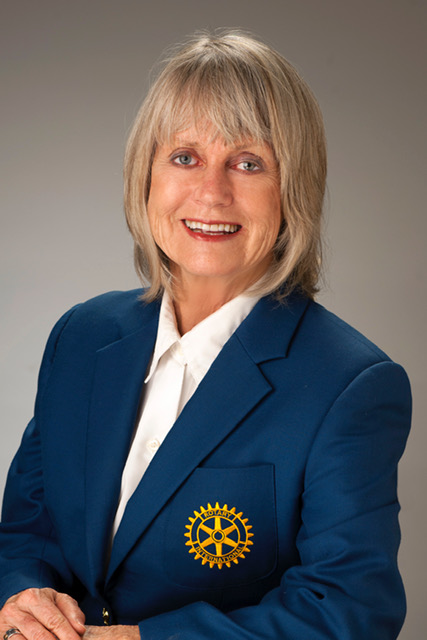 Ellie PattersonDistrict GovernorDistrict 5500, 2019-2020Rotary ClubRotary Citation Presentation, 2019-2020Reflections of a Past D5500 District Governor